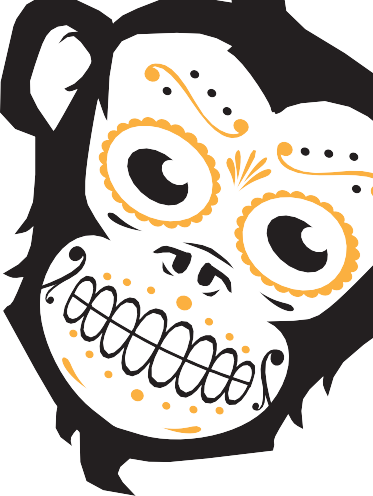 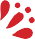 Menú del día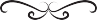 PRIMER PLATO A ELEGIRCREMA DE TEMPORADAENSALADA DEL DÍAMEDIA QUESADILLA DE POLLO             SEGUNDO PLATO A ELEGIR ENTRE... TACO LOCO ( 3 uds )Pollo al horno enchipotlado, pico de gallo, piña asada y pepinilloEL BURRON Carne molida, arroz,queso de cabra , plátano a la plancha, huevo frito y salsa de ron miel Arehucas.	TACOSTILLA ( 3 uds )Carne de costilla cantina asada a baja temperatura, queso Oaxaca, salsa de tamarindo y cebolleta chinaBURRITO TINGA DE POLLO Tinga de pollo, arroz,  cebolla crujiente, aguacate, lechuga, salsa Kimchee  y cebollino             POSTRE MACEDONIA DE FRUTAS    +1,5TARTA DE QUESO   +2,5*Una bebida y café incluído11,90 iva incl.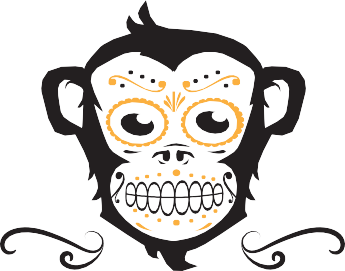 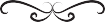 